Logopedske vježbeDatum: 1. 4. 2021. Logoped: Lara Gašparić Učenik: R. O., M. M. (OOS15) VJEŽBA: Zamoli odraslu osobu da ti pročita slikopjesmu o Skrivenom Uskrsu. Možeš imenovati sličice.  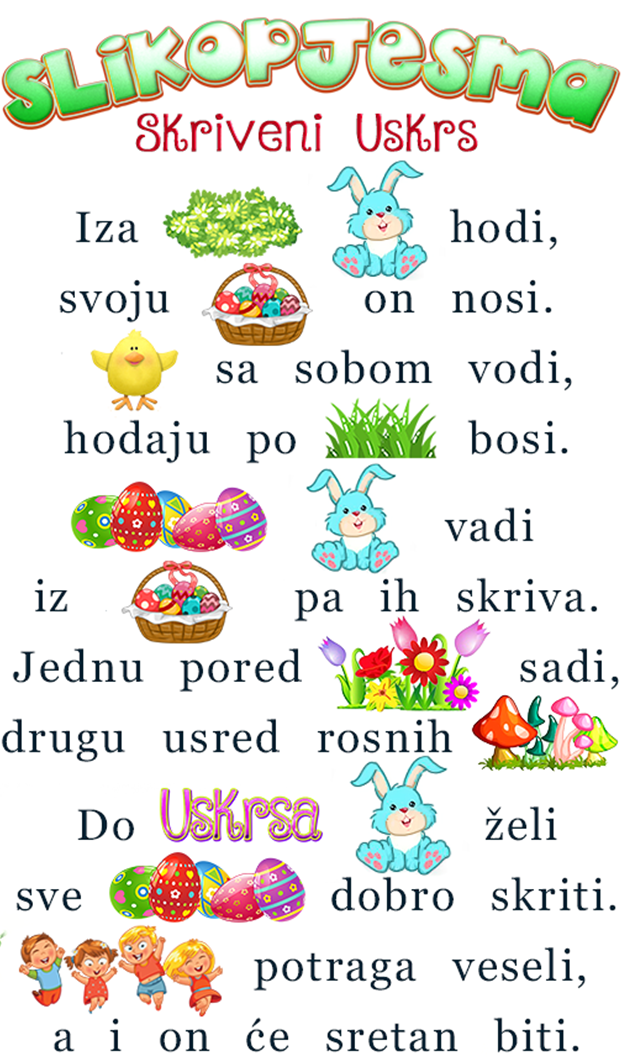 VJEŽBA: Spoji pisanice i košare istom bojom.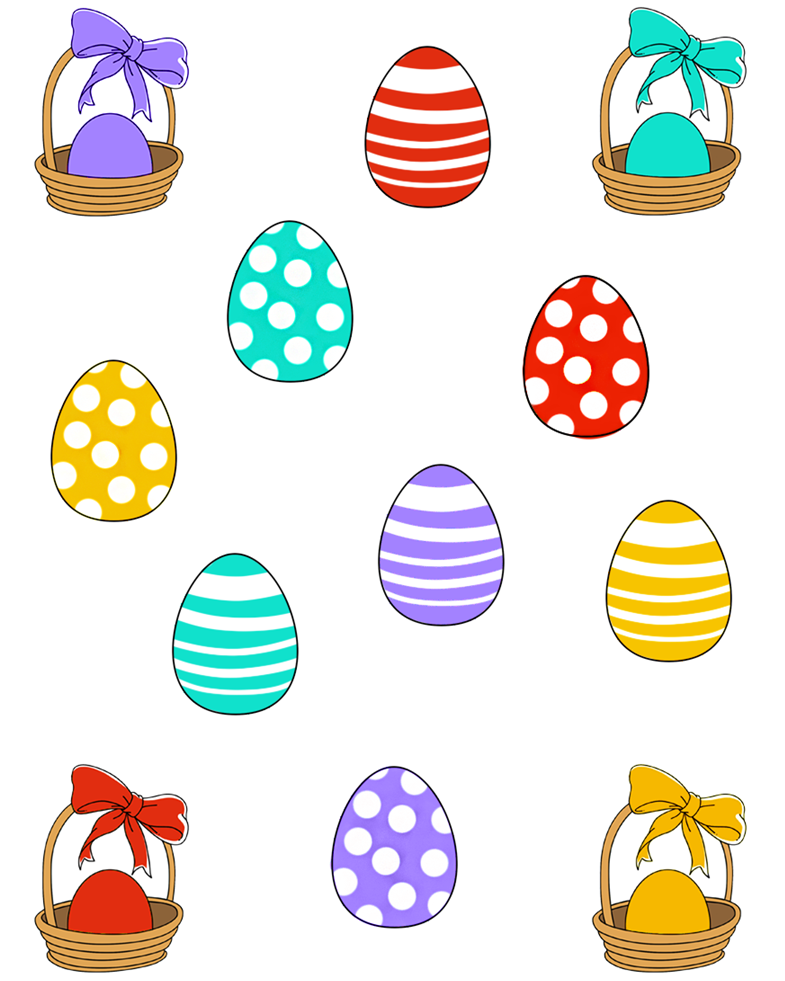 